CERTAMEN MEDIOLANENSESPECIMEN SENIORIBUS APTUMINTRODUZIONE VIRTU’ PRIMARIA SU CUI FONDARE LA CONVIVENZA UMANA E’ LA CAPACITA’ DI ASCOLTARE L’ALTRO, ANCHE QUANDO DISSENTA DA NOI. QUESTO E’ UN TRATTO CAPITALE NELLA DEFINIZIONE DI QUALSIVOGLIA CULTURA, CHE CONSENTE DI RICONOSCERE SE’ STESSI ATTRAVERSO IL CONFRONTO CON IL DIVERSO DA NOI, MA ANCHE DI RICONOSCERE I NOSTRI LIMITI ATTRAVERSO IL CONFRONTO CON USI E COSTUMI ALTERNATIVI A QUELLI PRATICATI DA NOI. I GRECI CHIAMAVANO BARBARI QUANTI NON PARLAVANO LA LORO LINGUA, MA ASSUNSERO DA LORO TESORI DI SAPIENZA. I ROMANI PIU’ PRAGMATICI, PUR PRATICANDO A VOLTE IL MEDESIMO ATTEGGIAMENTO, SAPEVANO CHE BISOGNA VENIRE A PATTI CON CULTURE DIVERSE DALLE NOSTRE. TESTO NR. 1CORNELIO NEPOTE DIMOSTRA QUANTO ABBIAMO DETTO. NEPOTE FU AUTORE DI BIOGRAFIE DI ILLUSTRI ROMANI E NON ROMANI, SUDDIVISE SECONDO IL MESTIERE DELLE PERSONE DI CUI SI NARRA LA VITA (POETI, STORICI, COMANDANTI ILLUSTRI ECC.). NEL DARE INIZIO A UNA SERIE DI BIOGRAFIE DI COMANDANTI NON ROMANI (IN MASSIMA PARTE GRECI), L’AUTORE INVITA IL LETTORE A LEGGERE QUESTE STORIE SECONDO PARAMETRI GRECI, E NON ROMANI:Non dubito fore plerosque qui hoc genus scripturae leve et non satis dignum summorum virorum personis iudicent, cum relatum legent, quis musicam docuerit Epaminondam, aut in eius virtutibus commemorari saltasse eum commode scienterque tibiis cantasse. 2 Sed hi erunt fere, qui expertes litterarum Graecarum nihil rectum, nisi quod ipsorum moribus conveniat, putabunt. 3 Hi si didicerint non eadem omnibus esse honesta atque turpia, sed omnia maiorum institutis iudicari, non admirabuntur nos in Graiorum virtutibus exponendis mores eorum secutos. 4 Neque enim Cimoni fuit turpe, Atheniensium summo viro, sororem germanam habere in matrimonio, quippe cum cives eius eodem uterentur instituto. At id quidem nostris moribus nefas habetur. Laudi in Creta ducitur adulescentulis quam plurimos habuisse amatores. Nulla Lacedaemoni vidua tam est nobilis, quae non ad cenam eat mercede conducta. 5 Magnis in laudibus tota fere fuit Graecia victorem Olympiae citari; in scaenam vero prodire ac populo esse spectaculo nemini in eisdem gentibus fuit turpitudini. Quae omnia apud nos partim infamia, partim humilia atque ab honestate remota ponuntur. 6 Contra ea pleraque nostris moribus sunt decora, quae apud illos turpia putantur. Quem enim Romanorum pudet uxorem ducere in convivium? Aut cuius non mater familias primum locum tenet aedium atque in celebritate versatur? RISPONDI ALLE SEGUENTI DOMANDE  (IN ITALIANO, CON PAROLE TUE):Paragrafo 1Il brano si apre con una risposta anticipata alle accuse che potrebbero essere mosse all’autore. Per quale motivo l’opera di Cornelio Nepote potrebbe essere giudicata leggera e inappropriata (max. 30 parole)?____________________________________________________________________________________________________________________________________________________________________________________________________________________________________________________________________A cosa si riferisce l’espressione hoc genus scripturae? (max. 10 parole)______________________________________________________________________________________________________________________________________________________________________________Paragrafo 2Il secondo paragrafo si apre con una avversativa (Sed). Qual è il concetto che viene qui espresso (max. 30 parole)?____________________________________________________________________________________________________________________________________________________________________________________________________________________________________________________________________Quale elemento caratterizza, nel secondo paragrafo, coloro che giudicano? (max. 10 parole)______________________________________________________________________________________________________________________________________________________________________________Paragrafo 3Per quale motivo, secondo il pensiero di Nepote, nel terzo paragrafo gli aggettivi honesta e turpia assumono un significato “relativo”? (max. 20 parole)____________________________________________________________________________________________________________________________________________________________________________________________________________________________________________________________________Paragrafo 4Per quale motivo Cornelio Nepote sente il bisogno di sottolineare esplicitamente che Cimone era un Atheniensium summus vir (max. 20 parole)?____________________________________________________________________________________________________________________________________________________________________________________________________________________________________________________________________Cosa è degno di lode presso gli abitanti di Creta? (max. 20 parole)____________________________________________________________________________________________________________________________________________________________________________________________________________________________________________________________________Paragrafo 5Nel quinto paragrafo sono citati tre elementi che conferiscono lode e onori in Grecia. Riporta in latino le espressioni che indicano queste azioni e spiegane il senso (max. 30 parole).____________________________________________________________________________________________________________________________________________________________________________________________________________________________________________________________________Con quali aggettivi vengono classificati questi gesti secondo il costume romano? Riporta in latino le espressioni che indicano queste azioni e spiegane il senso (max. 30 parole).____________________________________________________________________________________________________________________________________________________________________________________________________________________________________________________________________Paragrafo 6Il sesto paragrafo prende in considerazione le abitudini romane. Quali sono gli elementi demarcatori che indicano che l’autore è passato a parlare dei costumi romani? Individuane almeno due________________________________________________________________________________________________________________________________________________________________________Nell’intero brano Nepote dà molto (e insolito) risalto alla condizione femminile, prima citando come esempio specifico le vedove spartane, poi ricordando il diverso rango riconosciuto alle donne a Roma. Cosa viene detto delle Spartane? E cosa delle Romane? (max. 30 parole)____________________________________________________________________________________________________________________________________________________________________________________________________________________________________________________________________11 domande = 22 puntiTESTO NR. 2L’INCONTRO CON L’ALTRO E’ IMPORTANTE ANCHE QUANDO SIA SCHIERATO DALLA PARTE DEL NEMICO. TACITO DESCRIVE L’INCONTRO DI DUE FRATELLI, GERMANI DI NASCITA, SULLE RIVE DEL WESER. DEI DUE UNO, ARMINIO, E’ RIMASTO FEDELE ALL’ORIGINE PATRIA, L’ALTRO MILITA FRA I ROMANI, CON IL NOME DI FLAVO. LEGGI ATTENTAMENTE E POI TRADUCI IL BRANO FORNITO:Flumen Visurgis Romanos Cheruscosque interfluebat. Eius in ripa cum ceteris primoribus Arminius adstitit, quaesitoque an Caesar venisset, postquam adesse responsum est, ut liceret cum fratre conloqui oravit. Erat is Flavus, insignis fide et amisso per vulnus oculo paucis ante annis, duce Tiberio. Progressus salutatur ab Arminio; qui unde ea deformitas oris interrogat fratrem. Illo locum et proelium referente, quodnam praemium recepisset exquirit. Flavus aucta stipendia, coronam aliaque militaria dona memorat, inridente Arminio vilia servitii pretia. Inde diversi laudibus extollunt hic magnitudinem Romanam, opes Caesaris et victis graves poenas, in deditionem venienti paratam clementiam; ille fas patriae, libertatem avitam, Germaniae deos, matrem suarum precum sociam. ____________________________________________________________________________________________________________________________________________________________________________________________________________________________________________________________________________________________________________________________________________________________________________________________________________________________________________________________________________________________________________________________________________________________________________________________________________________________________________________________________________________________________________________________________________________________________________________________________________________________________________________________________________________________________________________________________________________________________________________________(50 punti)TESTO NR. 3L’INCONTRO CON CULTURE DIVERSE NON E’ DEL RESTO UNA PREROGATIVA DEI TEMPI ANTICHI, COME DIMOSTRA UNA CELEBRE LETTERA DI POGGIO BRACCIOLINI, LEGATO PAPALE DEL XV SECOLO, GIUNTO NEL 1416 A BADEN, IN TERRITORIO GERMANICO (LA CITTA’, COME INDICA IL SUO NOME, ERA UN RINOMATO CENTRO TERMALE). POGGIO RIMANE A PRIMA VISTA SCONCERTATO DALLE ABITUDINI DEI NORDICI, POI CI RAGIONA SOPRA E FA LE SUE CONSIDERAZIONI:Oppidum est Baden satis opulentum, quod est “balnea” Alamannorum lingua, situm in convalle,  montibus circum imminentibus, prope flumen quoddam ingens rapidissimi cursus, quod in Rhenum fluit, longe ab oppido milibus passuum sex. Balnea ibi cum publica, tum privata, sunt numero circiter triginta, ad quae mulieres atque viri, pueri innuptaeque puellae, et omnium circumfluentium faex  descendit. Ridiculum est videre vetulas decrepitas, simul et adulescentiores nudas in oculis hominum aquas ingredi, se hominibus ostentantes. Risi saepius hoc tam praeclarum spectaculum, mentem revocans ad Florales ludos (qui lascivi esse dicebantur), et mecum istorum simplicitatem admiratus sum, qui neque ad haec oculos advertunt neque quidquam suspicantur. Nam cuivis licet visendi, colloquendi, iocandi ac laxandi animi gratia balnea adire atque adstare, adeo ut, cum exeunt et cum  ingrediuntur aquas, feminae maiore parte corporis nudae conspiciantur. Nullae aditus custodiae observant; nulla ostia prohibent; nulla suspicio inhonesti; pluribus in locis idem qui viris, mulieribus quoque ad balnea est ingressus, ut saepissime accidat et virum feminae seminudae et feminam viro nudo obviam ire. Permirum est videre, qua simplicitate vivant, qua fide! Videbant viri uxores suas a peregrinis tangi neque commovebantur, non animum advertebant: omnia.in meliorem partem accipiunt. Nihil est tam difficile quin eorum moribus facile fiat. Mirabile dictu est, in tanta multitudine, in tam variis moribus, turba tam ebria, nullam discordiam oriri, nullam seditionem, nullum dissidium, nullum murmur, nullum maledictum. Esercizio 1 - Comprensione del testoScegli la risposta giusta, facendo una crocetta sul numero che ti pare opportuno1. Ubi Baden oppidum situm est?in ripis fluminis Rheniprocul a flumine in Rhenum confluentein regione montibus saeptain planitie quadam2. Quid risum epistulae auctoris maxime movet?nimia morum simplicitas oppidi Baden incolarumfaex circumfluentium descendens ad balneavetulae in aquam ingredientes sine vestibus aeque ac puellaealiquid indecorum ac inusitatum3. Quid maxime probandum atque laudandum auctori videbatur?1. 	saepe mulieres nudas se ostendere      2. 	similitudo inter balneorum spectaculum et Ludos Florales 3. 	nullam discordiam umquam oriri, in tanta multitudine, ubi plerique ebrii sint.4. 	oppidi Baden incolarum divitiae4. Cur viri uxores suas a peregrinis tangi videntes, non irascebantur?quia uxores  parum vel nihili faciebantquia in hoc nihil indecori ac inhonesti esse eis videbaturquia uxoribus suis maxime confidebantquia peregrinos probos esse putabant  ac dignos, qui liberali hospitio acciperentur5. Cur nullae custodiae aditus balneorum observant?
1. 	quia raro mulieres eadem qua homines balnea ineunt
2. 	quia  fures ibi certe non erant
3. 	quia nihil inhonesti ibi suspicantur fieri posse
4. 	quia viri et mulieres inter se numquam miscebanturEsercizio 2 - Vero o Falso Indica, apponendo una crocetta nella casella che ti pare opportuna, se le seguenti affermazioni sono da ritenersi vere o false, sulla base del testo propostoEsercizio 3 - RiassuntoScegli fra questi tre riassunti del testo, quello che ti sembra sintetizzare meglio il pensiero  espresso dall’autore1. Poggio Bracciolini, un colto umanista italiano, trovandosi a passare  da Baden, visita le terme e rimane sconcertato dallo spettacolo che si presenta ai suoi occhi. In una lettera a un amico descrive  come chiunque possa entrare alle terme, dalle quali sembra che il senso del pudore sia del tutto assente: uomini e donne girano e si immergono nell’acqua quasi completamente nudi, offrendo uno spettacolo di sé ridicolo, che ricorda certe feste scandalose, proprie di un’epoca pagana. Inoltre, Poggio osserva un’indifferenza che gli pare segno di scarsa moralità o di una fiducia nel prossimo un po’ eccessiva, perfino un po’ sciocca.2. Poggio Bracciolini, un colto umanista italiano, trovandosi a passare  da Baden, visita le terme e vede comportamenti che  lo stupiscono. In una lettera a un amico descrive come, di fronte ad usanze così diverse da quelle cui era abituato, dapprima trovi piuttosto ridicolo tutto ciò che vede: chiunque può entrare alle terme, uomini e donne girano e si immergono nell’acqua quasi completamente nudi, senza che nessuno si scandalizzi. Lo spettacolo lo sconcerta, ma osservando come non vi sia nessuna malizia  nei comportamenti di chi guarda e di chi è guardato, si persuade che queste usanze non hanno nulla di peccaminoso, ma riflettono soltanto un modo diverso di considerare la fisicità  e, di conseguenza, i rapporti tra i due sessi, che si fonda sui valori del rispetto reciproco, della semplicità e della schiettezza. Usanze differenti dalle sue, ma non per questo necessariamente sbagliate.3. Poggio Bracciolini, un colto umanista italiano, trovandosi a passare  da Baden, visita le terme dove scopre che tutti possono liberamente bagnarsi, spogliandosi quanto vogliono, restando perfino completamente nudi. A prima vista per lui, straniero, abituato a trovare peccaminosa l’esibizione del corpo, la cosa presenta aspetti un po’ ridicoli e sconcertanti. Lì però nessuno si scandalizza, né si comporta in maniera sconveniente, neppure gli ubriachi diventano molesti. Bracciolini tuttavia rimane ancora un poco perplesso e non si spiega come possano esistere abitudini così diverse dalle nostre, se non in virtù dell’eccessiva semplicità degli abitanti di Baden, che, in fondo, restano ancora un po’ primitivi.Riassunto esatto nr. ____________Esercizio 4 - RielaborazioneScrivi per ognuna di queste immagini un breve commento in latino (max. 30 parole per ciascuna) spiegando quali analogie o quali differenze presentino rispetto alla descrizione che Poggio ha fatto dei bagni di Baden: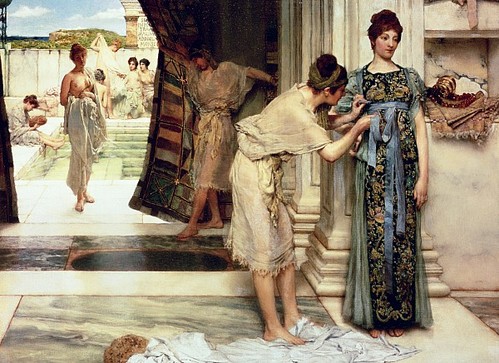 ____________________________________________________________________________________________________________________________________________________________________________________________________________________________________________________________________________________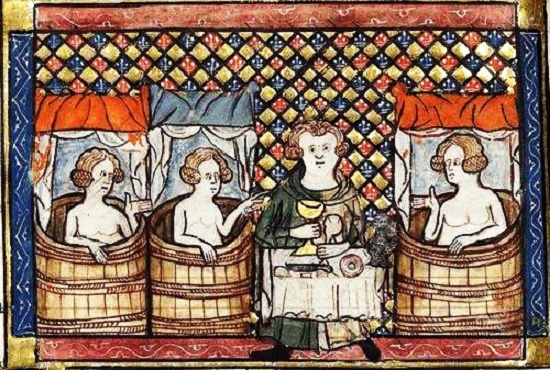 ____________________________________________________________________________________________________________________________________________________________________________________________________________________________________________________________________________________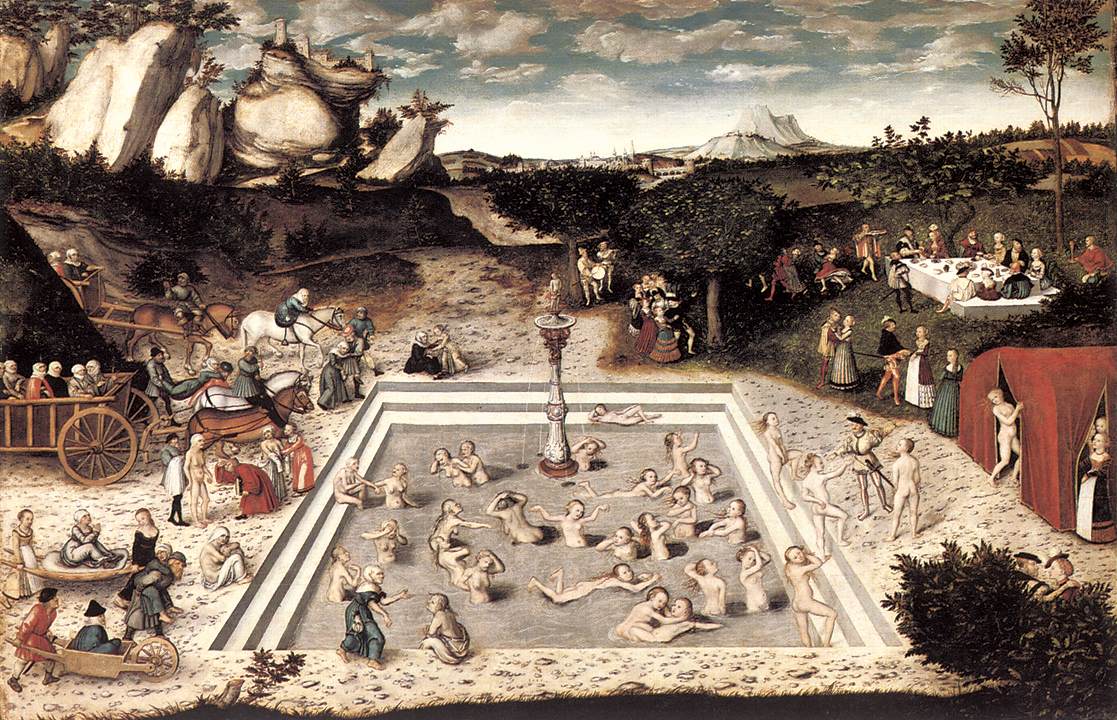 ____________________________________________________________________________________________________________________________________________________________________________________________________________________________________________________________________________________VFOppidum  Baden a Rheno distat milibus passuum sexIn balneis multa fiebant, quae auctor numquam antea viderat et ei risum movebantIn balneis neminem se nudum ostentare pudebat, quia indecora spectacula omnes iuvabantLudi Florales tam lascivi quam horum balneorum spectacula fuisse non videbanturQuidam balnea adire animi relaxandi causa prohibebanturIngressus ad balnea  civibus tantum patere videbaturPeregrinis incolarum fides mirabilis videbatur8. Viri et mulieres numquam balneorum aquas ingrediebantur, se alienis oculis vestibus  exutos  praebentes9 . Mores eorum qui Baden incolunt tales auctori videntur, qui vitam iucundiorem reddant10. Quamquam in tanta multitudine homines saepe ebrii versabantur, tamen nullam discordiam inter eos oriri constabat